Name: ________________________Check for Understanding 1.4 – 5Open the CODAP file titled Movie Ticket Sales and analyze the data (be sure to include all of the elements of analyzing the data). 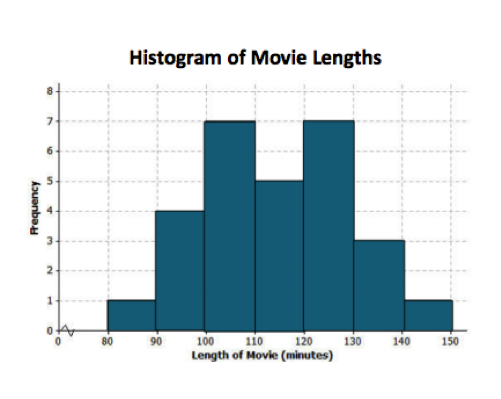 The histogram below represents the lengths of a set of movies in minutes. What does the 2nd bin from the left represent? Answer in a complete sentence. What is the bin width for this histogram?How many total movies are represented in this histogram?What percent of movies represented in the histogram had a length of   minutes?